Publicado en Madrid el 21/02/2018 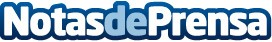 DHL Parcel lanza en España y Portugal su nuevo servicio de envíos entre particularesDHL Parcel for You, para envíos nacionales e internacionales, se apoya en una de las mayores redes de puntos de entrega de Europa con 54.000 ServicePointsDatos de contacto:Noelia Perlacia915191005Nota de prensa publicada en: https://www.notasdeprensa.es/dhl-parcel-lanza-en-espana-y-portugal-su-nuevo Categorias: Internacional Nacional Emprendedores Logística E-Commerce Recursos humanos Consumo Industria Automotriz http://www.notasdeprensa.es